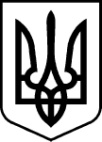 РАХІВСЬКА РАЙОННА державна адміністраціязАКАРПАТСЬКОЇ ОБЛАСТІрАХІВСЬКА РАЙОННА ВІЙСЬКОВА адміністраціяРОЗПОРЯДЖЕННЯ 29.03.2023                                      м. Рахів                                                       № 24Про Районну програму підготовки населеннядо національного спротиву на 2023 – 2027 рокиВідповідно до статей 4 і 15 Закону України „Про правовий режим воєнного стану”, статей 6, 13 і 39 Закону України „Про місцеві державні адміністрації”, законів України „Про основи національного спротиву”, „Про військовий обов’язок і військову службу”, „Про оборону України”, указів Президента України від 24 лютого 2022 року № 64/2022 „Про введення воєнного стану в Україні” (із змінами), № 68/2022 „Про утворення військових адміністрацій”, постанови Кабінету Міністрів України від 11 березня 2022 року № 252 „Деякі питання формування та виконання місцевих бюджетів у період воєнного стану” (із змінами), пункту 22 Прикінцевих та перехідних положень Бюджетного кодексу України, розпорядження голови облдержадміністрації – начальника облвійськадміністрації 22.03.2023 № 285 „Про Регіональну програму підготовки населення до національного спротиву на 2023 – 2027 роки”, з метою забезпечення виконання заходів із підготовки населення до національного спротиву: 1. Затвердити Районну програму підготовки населення до національного спротиву на 2023 – 2027 роки, що додається. 2. Виконавчим комітетам Рахівської міської ради (ТГ), Великобичківської селищної ради (ТГ), Ясінянської селищної ради (ТГ) та Богданської сільської ради (ТГ) розробити та затвердити відповідні програми на чергових сесіях. 3. Відділу цивільного захисту та оборонної роботи про хід реалізації Програми інформувати управління цивільного захисту облдержадміністрації – облвійськадміністрації щороку до 30 січня.4. Контроль за виконанням розпорядження покласти на заступника голови районної державної адміністрації – начальника районної військової адміністрації Молдавчука І.М. РАЙОННА ПРОГРАМАпідготовки населення до національного спротивуна 2023 – 2027 роки1. Загальні положенняРайонну програму підготовки населення до національного спротиву на 2023 – 2027 роки (далі – Програма) розроблено відповідно до законів України „Про основи національного спротиву”, „Про військовий обов’язок і військову службу”, „Про оборону України”, актів Президента України, Кабінету Міністрів України. Основним принципом Програми є сприяння у виконані комплексу заходів, які здійснюються державними органами та органами місцевого самоврядування з метою формування патріотичної свідомості та стійкої мотивації, набуття ними знань та практичних вмінь, необхідних для захисту України.Паспорт Програми наведено у додатку 1 до Програми. 2. Мета ПрограмиМетою Програми забезпечення реалізації комплексу заходів, які організовуються та здійснюються з метою сприяння обороні України шляхом максимально широкого залучення громадян України до дій, спрямованих на забезпечення воєнної безпеки, суверенітету і територіальної цілісності держави.  3. Шляхи і способи розв’язання проблем, строки та етапивиконання ПрограмиПрограма передбачає виконання першочергових заходів щодо підготовки осіб, забезпечення їх необхідними матеріально-технічними засобами, а саме: створення польового табору для розміщення та підготовки осіб, які проходять підготовку до національного спротиву; забезпечення особового складу необхідними матеріально-технічними засобами, оснащенням, засобами імітації, муляжами тощо; проведення навчальних зборів (занять), забезпечення пально-мастильними матеріалами, виготовлення мішеней, перевезення особового складу, створення навчально-матеріальної бази для проведення навчань з особовим складом; забезпечення необхідними засобами зв’язку, персональними комп’ютерами та переміщення осіб до місць проведення практичних занять; проведення поточного та капітального ремонту виділених приміщень та будівель, їх обслуговування; придбання оргтехніки, комп’ютерної техніки (у тому числі програмного забезпечення, яке передбачене разом з придбанням комп’ютерної техніки), активного мережевого та телекомунікаційного обладнання, придбання меблів; проведення військово-патріотичної роботи, виготовлення поліграфічної та друкованої продукції, атрибутики, символіки тощо; забезпечення учасників навчання (підготовки) продуктами харчування, спеціальним одягом, оснащенням тощо.Виконання Програми здійснюється протягом п’яти років. Фінансування видатків, передбачених Програмою, здійснюватиметься за рахунок коштів місцевих бюджетів, інших джерел, не заборонених чинним законодавством. Ресурсне забезпечення Програми наведено у додатку 2 до Програми. Завдання і заходи Програми визначено у додатку 3 до Програми. 4. Система управління та контроль за виконанням Програми Виконавцем Програми є відділ цивільного захисту та оборонної роботи РДА-РВА та виконавчі комітети органів місцевого самоврядування.  Виконавець Програми щороку (до 30 січня) узагальнює інформацію про стан та результати її виконання і готує звіт, який подає райдержадміністрації – райвійськадміністрації, облдержадміністрації – облвійськадміністрації та обласній раді.ПАСПОРТРайонної програми підготовки населеннядо національного спротивуна 2023 – 2027 рокиРЕСУРСНЕ ЗАБЕЗПЕЧЕННЯРайонної програми підготовки населеннядо національного спротивуна 2023 – 2027 рокиЗАВДАННЯ І ЗАХОДИРайонної програми підготовки населення до національного спротивуна 2023 – 2027 рокиГолова районної державної  адміністрації – начальник районної військової адміністрації                                                                  Владіслав КИЧ ЗАТВЕРДЖЕНОРозпорядження голови районної державної адміністрації – начальника районної     військової    адміністрації29.03.2023 № 24Додаток 1до ПрограмиНайменування ПрограмиРайонна програма підготовки населення до національного спротиву на 2023 – 2027 рокиПідстава для розроблення ПрограмиЗакони України „Про основи національного спротиву”, „Про військовий обов’язок і військову службу”, акти Президента України, Кабінету Міністрів УкраїниІніціатори 	розроблення ПрограмиРахівська районна державна адміністрація – районна військова адміністраціяРозробник ПрограмиВідділ цивільного захисту та оборонної роботи райдержадміністрації – райвійськадміністраціїВідповідальні виконавці ПрограмиВідділ цивільного захисту та оборонної роботи райдержадміністрації – райвійськадміністрації, виконкоми Рахівської міської ради (ТГ), Великобичківської селищної ради (ТГ), Ясінянської селищної ради (ТГ) та Богданської сільської ради  (ТГ)Строки реалізації Програми2023 – 2027 рокиДжерела фінансування ПрограмиОбласний бюджет, районний бюджет, бюджети територіальних громад Рахівського районуЗагальний обсяг фінансових ресурсів, необхідних для реалізації Програми, всього:34 700,00 тис. гривеньу тому числі за рахунок коштів обласного бюджету26 300,00 тис. гривеньу тому числі за рахунок коштів територіальних громад8 400,00 тис. гривеньНачальник відділу цивільного захисту   та    оборонної      роботи                               Мирослава ІВАСЮКДодаток 2до ПрограмиОбсяг коштів, які пропону-ється залучити для виконання Програми Роки виконання Роки виконання Роки виконання Всього витрат для виконання Програми, тис. гривень Обсяг коштів, які пропону-ється залучити для виконання Програми 2023рік2024рік2025рік2026рік2027рік2023 – 2027 рокиОбсяг ресур-сів всього (тис. грн),                у тому числі: 4000,005600,007100,008400,009600,0034700,00обласний бюджет3000,004200,005300,006400,007400,0026300,00бюджети територіальних громад1000,001400,001800,002000,002200,008400,00Начальник відділу цивільного захисту   та    оборонної      роботи                                Мирослава ІВАСЮКДодаток 3до Програми№ з/п Назва напряму діяльності (пріоритетні завдання) Перелік заходів Програми Строки виконання заходу Виконавець Джерела фінансу-вання Обсяги фінансування,тис. грн Обсяги фінансування,тис. грн Обсяги фінансування,тис. грн Обсяги фінансування,тис. грн Обсяги фінансування,тис. грн Обсяги фінансування,тис. грн № з/п Назва напряму діяльності (пріоритетні завдання) Перелік заходів Програми Строки виконання заходу Виконавець Джерела фінансу-вання 2023рік 2023рік 2024  рік 2024  рік 2025 рік 2025 рік 2026 рік 2026 рік 2027 рік 2027 рік 1. Матеріально-технічне забез-печення заходів із підготовки населення до національного спротивуЗакупівля майна, продовольства (сухпайків), будівельних мате-ріалів, меблів, предметів, осна-щення, електрообладнання, електроприладів, санітарно-технічного приладдя, інстру-ментів, автомобільної та іншої техніки, запасних частин до техніки, пально-мастильних матеріалів, засобів зв’язку,  виконання робіт, надання послуг, надання транспортних послуг (у тому числі з перевезення особового складу та майна), оплата послуг з харчування, придбання засобів індивідуального захисту, макетів, муляжів зброї, техніки, мішеней тощо, інженерне обладнання території, місць проведення практичних занять, смуг перешкод, місць про-ведення вогневої, інженерної підготовки тощо.Придбання (виготовлення) попереджувальних та інфор-маційних знаків, сигнальних стрічок, вказівників тощо.Придбання наметів, столів, стільців, офісної та оргтехніки, канцелярських товарів (приладів), побутової техніки, спальних мішків, розкладних ліжок тощо.Придбання джерел безпе-ребійного живлення (автономні джерела електропостачання, джерела безперебійного жив-лення, силові кабелі, акумуляторні батареї тощо) та засобів освітлення2023 – 2027 роки Відділ цивільного захисту та оборонної роботи райдержадміністрації – райвійськадміністрації, виконавчі комітети Рахівської міської ради (ТГ), Великобичківської селищної ради (ТГ), Ясінянської селищної ради (ТГ) та Богданської сільської ради (ТГ)Обласний та місцеві бюджети 2800,0 2800,0 3800,0 3800,0 4800,0 4800,0 5800,0 5800,0 6800,0 6800,0 2.Заходи із військово-патріотичного виховання та популяризації ідеї національного спротиву Виготовлення топографічної, поліграфічної та сувенірної продукції, інформаційних стендів, буклетів та інше, оплата послуг із розміщення рекламної (інформаційної) продукції, забезпечення проведення виставок озброєння і техніки, днів відкритих дверей військових частин, придбання продукції (у тому числі квіткової) для забезпечення заходів із вшанування пам’яті загиблих воїнів та з нагоди відзначення державних свят та урочистих дат. Розроблення (виготовлення) відеороликів, сюжетів, інших інформаційних матеріалів, оплата відповідних послуг із  їх розміщення у електронних засобах масової інформації, на телебаченні, радіо тощо2023 – 2027 роки Відділ цивільного захисту та оборонної роботи райдержадміністрації – райвійськадміністрації, виконавчі комітети Рахівської міської ради (ТГ), Великобичківської селищної ради (ТГ), Ясінянської селищної ради (ТГ) та Богданської сільської ради (ТГ)Обласний та місцеві бюджети 200,0 200,0 400,0 400,0 600,0 600,0 700,0 700,0 800,0 800,0 3. Заходи із морального та матеріального заохочення  Виготовлення поліграфічної та сувенірної продукції, інфор-маційних стендів, буклетів та інше. Оплата послуг із розмі-щення рекламної (інформацій-ної) продукції. Придбання, виготовлення цінних подарунків, відзнак, пам’ятних знаків із відповідною атрибутикою, символікою, виготовлення спеціальних бланків, дипломів, відзнак тощо2023 – 2027 роки Відділ цивільного захисту та оборонної роботи райдержадміністрації – райвійськадміністрації, виконавчі комітети Рахівської міської ради (ТГ), Великобичківської селищної ради (ТГ), Ясінянської селищної ради (ТГ) та Богданської сільської ради (ТГ)Обласний та місцеві бюджети 500,0 500,0 700,0 700,0 800,0 800,0 900,0 900,0 1000,0 1000,0 4.Міжнародне співробітництвоСпівфінансування заходів транскордонного співробітництва, участь у роботі міжнародних організацій, асоціацій, рухів тощо2023 – 2027 роки Відділ цивільного захисту та оборонної роботи райдержадміністрації – райвійськадміністрації, виконавчі комітети Рахівської міської ради (ТГ), Великобичківської селищної ради (ТГ), Ясінянської селищної ради (ТГ) та Богданської сільської ради (ТГ)Обласний та місцеві бюджети 500,0 500,0 700,0 700,0 900,0 900,0 1000,0 1000,0 1000,0 1000,0 РАЗОМ за Програмою:РАЗОМ за Програмою:РАЗОМ за Програмою:РАЗОМ за Програмою:РАЗОМ за Програмою:РАЗОМ за Програмою:РАЗОМ за Програмою:4 000,004 000,005 600,005 600,007 100,007 100,008 400,008 400,009 600,009 600,00Начальник відділу цивільного захисту   та   оборонної   роботиМирослава ІВАСЮК